Š.G. „SPREČKO“ ŽIVINICEŠUMARIJA BANOVIĆI Broj: 202-_______/2020Datum, 16.06.2020 god.Monitoring u 2019.g. za invazivne, ugrožene i rijetke šumske biljne vrste na području šumarije BanovićiRegistrovane ugrožene i rijetke životinjske vrste na području šumarije Banovići         Tehn.za uzg.i zaš.šuma                                                                                _______________________                                                                                   Nurković Edis B.sci.šum.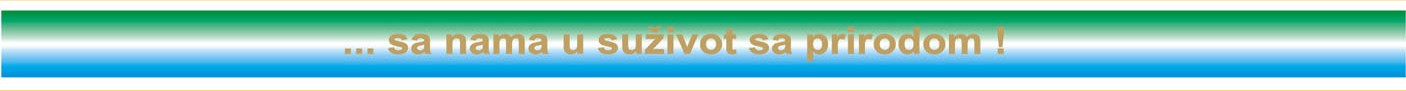 r.br.Latinski nazivNarodni nazivGJOdjellokacijaNapomena1.Ilex aquifoliumBožikovinaTurija31,50,56,47PrijevorJavlja se  pojedinačno 2.Viscum albumImelaOskova103,125Tisica2.Viscum albumImelaDonja Krivaja16Radin3.Ambrosia aremisifoliaAmbrozijaOskova148,149,150,151,152,153RudinaJavlja se u grupama sa tendencijom širenja4.Juniperus communisSmrekaOskova27,28,29,141,148,149,150,152HrastikRudinaJavlja se  u grupama na Rudini5.Urtica dioicaKoprivaOskova138,139,140,148,149,150,151,152,153BrešticaRudinaJavlja se u grupama sa tendencijom širenja6Taxus baccataTisaDonja Krivaja32Ravni borpojedinačno7.Gentiana LuteaSrčanikOskova80,90,91,74,127Konjuh, ZelembojPojedinačno8.Lilium BosniacumBosanski ljiljanOskovba74,89,89,82Zidine, KonjuhPojedinačno9.Hedera HelixBršljanOskova109,110Ježevac, r.br.Latinski nazivNarodni nazivGJOdjellokacijaNapomena1.Ursus arctosMrki medvjedOskova55PalučakTragovi šapa2.Tetraeo urogallusVeliki tetrijeb-gluhanOskova4/1,4/2Mala Božika